Novembers 2022 lägerbrev Hälsningar finska jamboreedeltagare!Information till förmyndare och deltagare I detta lägerbrev får du aktuell information om lägret och jamboree projektets framskridning. Snart är vi i SaeManGeum Sydkorea på det 25:te Världsjamboreet!Läs brevet ordentligt, eftersom det innehåller viktig information om resan till jamboreet, lägerkårerna och annan information om jamboreet som konstant uppdateras!Observera att brevet innehåller information för alla finska jamboreedeltagare. Följ rubrikerna som kategoriserar de olika delarna: I början på brevet berättas viktig information för alla deltagare Halvvägs berättas om lägerdeltagarnas och lägerkårernas ärenden I slutet berättas särskilt om IST:ernas ärenden Hälsningar från kontingentens ledningDet är endast 8 ½ månader kvart till lägret och förberedelserna, både inom Finland och Sydkorea, framskrider i snabb fart. Jamboreens första tecken finns redan i november luften såsom lagets container som snart sätts iväg på havet. Den här gången packas containern med utrustning i december och vi hoppas på ett glatt återseende i slutet av juli. Det andra tecknet på Jamboreens närmande är lägerkårernas och IST:ernas egna möten. Den första lägerkåren träffades redan i augusti och senaste träffen var IST:ernas träff i Tammerfors i november mer information senare i brevet. Scoutvänner har börjat lära känna varandra på hela lagets nivå.Under sommaren och hösten har ledningsgruppen CMT ( Contigent Management Team) funderat på hur laget kan nå de finska scouterna på konkreta sätt. Ledningsgruppen har också funderat på de scouternas utbildningsmål, hur scoutprogrammet utförs under resan och hur vi tillsammans gör jamboreen till en upplevelserik scoutresa. Dessa mål uppfylls redan nu på förhandsmöten så att laget är redo att flyga till Sydkorea i juli.Laget har fått tur-och-retur flygbiljetterna bokade t till deltagarna som flyger med kontingenten till Sydkorea. Så nu kan vi lugna ner oss och landa till julförberedelserna med kunskapen att ett scoutäventyr väntar på oss bakom knuten. Till dess önskar vi att ni deltar aktivt i förberedelser inom era egna lägerkårer, IST-grupper eller med deltagarna i lippukuntanne. Genom att göra det skapar ni den bästa möjliga jamboreeupplevelsen. Kom ihåg att också njuta av den svala vintersäsongen så att vi sedan kan komma ihåg den tillsammans under Koreas gassande sol. Till alla kontingentens deltagareHälsningar från resegruppen Researangemangen fortskrider, vilket betyder att flyg- och hotellreservationer görs. Som mellaninformation har flygen bokats för alla som reser med kontigenten. Såsom förra lägerbrevet berättade reser man till jamboreen i resegrupper. Storleken på resegrupperna är 10-42 personer och storleken är bestäms av storleken på flygen och bussarna som vi använder i Sydkorea. Kontingenten använder flera flygbolag och -rutter och en del av resegrupperna delas in i mindre grupper för flygen. Varje rese- och flyggrupp har en  ansvarig ledare. Jamboreeresegrupperna spenderar en natt i Soul före de flyttar sig till lägret. På grund av flygtillgänglighet spenderar en del jamboree och rundresagrupper ett par dagar extra dagar i Korea efter lägret före returflyget. Rundresegrupperna anländer och vandrar omkring i Sydkorea i etapper från Soul ända till sydliga Busan före de kommer till lägerområdet. På rundresan bekantar sig deltagarna i koreansk kultur, koreanska städer, mat och natur.Vi informerar mera om resan och rundresans program samt indelningen av resegrupperna, i början av året då resedagarna och -rutterna bekräftas. Vi kan inte uppmärksamma enskilda önskemål gällande resegrupper eller resedagar, men de som inom lägerkåren valt samma resepaket är inledningsvis i samma resegrupp. 
Observera att de IST:er som valt självständigt resepaket ska reservera och köpa flygbiljetter eller annan resemetod till Sydkorea och tillbaka helt självständigt.Resedagar enligt resepaket: Start från Finland Grupper med rundresa: 23.-26.7Jamboreeresegrupper (IST) : 28.7 Jamboreeresegrupper ( Lägerdeltagare och LLPKJ): 30.7Retur till Finland för alla 13.-16.8 Resedokumentation På Jamboreeresan följer vi Sydkoreas ingångskrav till landet. Resegruppen påminner att i Sydkorea rekomenderas det att man reser med ett pass som är i kraft minst 6 månader efter retur. Om ditt pass blir föråldrat före 29.2.2024 sök efter nytt pass så snabbt som möjligt, eftersom passets nummer behövs för passagerarinformation som anges till flygbolaget och för ansökning av  K-ETA visum.  Exakt information för K-ETA:ns ansökning ges på våren och vi informerar också om Sydkoreas andra ingångskrav som ännu kan ändras före resan. Deltagarna är skyldiga att skaffa krävd resedokumentation och möjliga hälsointyg enligt instruktioner.Ansökning till matkakymppiVi söker IST:er och lägerkårchefer (LLPKJ) som vill fungera som matkakymppi till sin resegrupp. Det behövs matkakymppejä både för rundresa- och jamboreeresegrupper, så alla som reser med kontigenten kan ansöka till maktkakympeiksi. Vi kartlägger också intresse för att delta i programplanering för rundresans stadsdagar. Jobbeskrivning: Matkakymppi är resegruppens kontaktperson till reseteamet och till koreanska guiden under resorna. Hen delar uppgifterna mellan gruppens vuxna och utför programmet under stadsdagarna tillsammans med de andra vuxna från resegruppen. Matkakymppi är ansvarig för tidtabellen så att gruppen alltid är i tid på rätt plats. Till varje resegrupp försöks det anlitas ett par av matkakymppi från lägerkårcheerna och IST:erna. På så sätt känner LLPKJ deltagarna och IST:en kan ansvara mera för t.ex. programmet. Uppgiften har sin tyngdpunkt under resan.
Ytterligare anställer vi tilläggs- matkakymppejä, som ansvarar för matkakymppi uppgifter samt deltar i planeringen av programmet för två stadsdagar under våren 2023 tillsammans med resegruppen. Ansökningstiden är 19.11-31.12, varefter vi kontaktar de sökande. Sök till matkakympiksi här. Tilläggsinformation om uppgiften kan fås från resemestaren Salli Suominen. Doktorns hälsningar Vi rekommenderar att skaffa alla vaccineringar som behövs för resan i god tid och receptet kan i alla fall efterfrågas i förväg. Listan på nödvändiga vaccineringar hittas från Rokoteinfo.Moiko-samarbete Finlands jamboreekontingent och Moiko startade sitt samarbete hösten 2022. Julen närmar sig och vi vill understödja Jamboree deltagares pengainsamling. Vi och Moiko har kommit överens om ett samarbetsavtal gällande insamlingsprodukter med 35% bidrag. Varje kår som deltar i jamboreen får ett eget lösenord till nätbutiken och som används av kårens kontaktperson för att hantera beställningarna. Pengainsamlingssamarbetet fortsätter på våren med nya produkter såsom T-skjortor, kassar och strumpor. Det finns också en begränsad mängd mössor med jamboreelogon till salu. 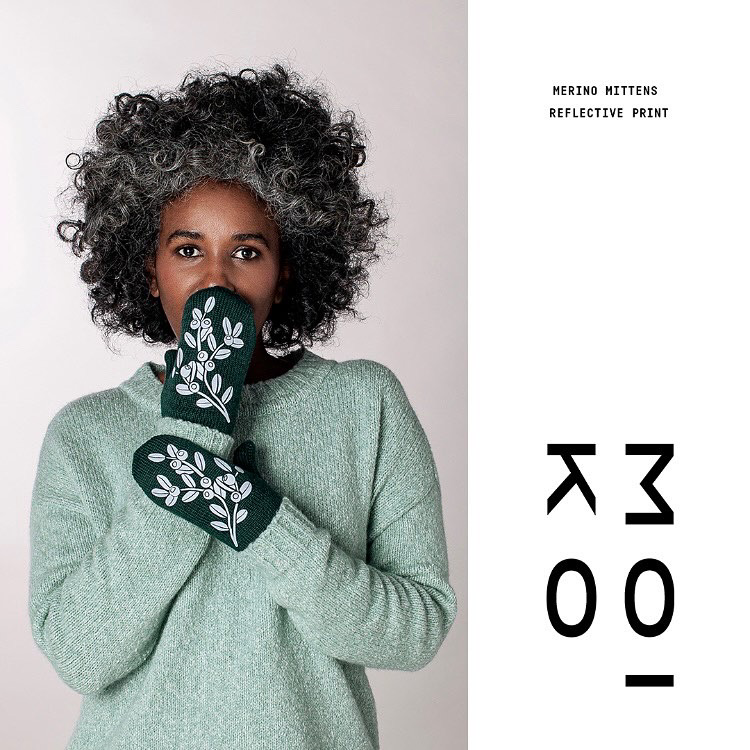 Vi önskar att den egna kåren också möjliggör pengainsamling för andra i närheten som far till jamboreen. Denna pengainsamling med Moiko är endast möjlig genom kåren och lägerkårerna deltar inte. Moiko är ett designföretag grundat av två kvinnnor från Helsingfors. Produkterna görs med hållbar produktion i Finland och närområden. I mössorna och handskarna används 100% ickemuleserat merinoull. Designen är prisbelönt år 2017 med Red Dot design awards hedersbedömning. Tilläggsinformation hittas från kontingentens nätsida.LägerutrustningDen preliminära lägerutrustningslistan är publicerad! Den hittas från kontigentens nätsida här. Utrustningslistan är preliminär och den kan uppdateras då vi får mera information från lägerorganisationen. Från kontingenten och ingående i lägerbetalningen får varje deltagare preliminärt två skjortor, en och lägermärken. Det lönar sig att gå igenom sina egna utrustning så snart som möjligt för att kunna skriva om eventuella behov till julgubben. Alla jamboreedeltagare får en rabattkod på 15% till Scandinavian Outdoors nätbutik. Koden är JAMPPI2023, i kraft 1.12.2022-21.6.2023 och kan inte kombineras med scoutrabatt. Till rabatten ingår inte bland annat alla scoutprodukter och vintersäsongprodukter. Koden är endast menad för jamboreedeltagare så dela inte koden till någon utomstående. Swopping eller trading, alltså utbyte av scoutprodukter, är populärt på jamboreen där man kan swoppa produkter från hela världen. Utbyte kan utföras med nästan alla scoutprodukter, från halsdukar till kunskaps- och lägermärken ända till scoutskjortor samt sockor. Dock får man endast utbyta med egna produkter och inte av vännens eller kontigentens. Dessutom utbyts inte utmärkelsetecken. Om man är intresserad kan man förbereda sig för swopping redan vid anskaffning av lägerutrustning. Mera information till deltagare och IST:er fås på förhandsträffarna. Till lägerdeltagare och lägerkårcheferNyheter från lägerkårernaAlla lägerkårer har under hösten hållit sin första förhandsträff, var lägerkårens medlemmar samt lägerkårschefer kunde lära känna varandra. Dessutom gick man igenom vad den där jamboreen egentligen är och vad som händer där. Lägerkårerna namngavs under mötet och planeringen av lägerkårernas märken sattes igång. Lägerkårernas andra förhandsträff ordnas i januari-februari 2023. Inbjudan och anmälningslänkarna skickas inom kort till deltagarna från lägerkårs cheferna. Ämnet till den andra träffen är bland annat matlagning på lägret, utrustning till lägret ( linken till den preliminära listan ovan), uppdelning av vakt och de nyaste hälsningarna från finlands kontingent samt Sydkoreas lägerorganisation. För kommunikation mellan lägerdeltagare, förmyndare och lägerkårchefer finns epost och för de flesta lägerkårer Whatsapp eller motsvarande snabbmeddelande. Kom ihåg att officiella meddelanden kommer alltid via epost. Det är viktigt att ha funktionella eposter för lägerdeltagare och förmyndare i Kuksa. P.S Det lönar sig att kolla utrustningslistan under de närmaste veckorna för att se om saknad utrustning skulle hitta sin väg till julklapp.  Lägerkårernas namn Den finska kontingentens lägerkårer är nämnda! Det finns allt som allt 18 lägerkårer och namntemat är finsk natur och rent vatten. Varje lägerkår har också ett eget instagram-konto, men kom ihåg att lägerkårernas officiella informering inte sker via sociala medier utan via epost. Finska kontingentens lägerkårer på Sydkoreas jamboree med deras Instagram-länkar: Kuura Riite Lähde Lätäkkö Kaste Kastepiste-Daggpunkt Usva Pisara Sumu Laine Huurre Räntä Snöge Jassa Pohjavesi Loska Rääpäkkä AhtiTill IST:erIST:er alltså de finska jamboreedeltagare, som är på lägret som en del av International Service Team, hade sitt första möte i Tammerfors lördag 19.11.2022. Till Sampola anlände 100 IST:er av finska kontingentens 175 IST:er, vilket är en spektakulär deltagarmängd. Under mötet diskuterades hurdant det är att vara IST, uppgifterna på jamboreen samt före jamboreen. Dessutom saker att ta hänsyn till med resande till Sydkorea och tillbaka, gruppering, god mat samt att göra saker med händerna. Veteran-IST:ernas berättelser om deras erfarenhet på föregående jamboreen, sina olika lägeruppgifter, lägerställen och händelser samt missöden var intressant att lyssna på. Dessutom fick vi se en betydlig mängd fotografier och höra en berättelse från den föregående jamboreen i Sydkorea år 1991. Då hade finska kontingenten fyra lägerkårer och IST:erna sov i lägerkårerna.Nu har finska kontigenten 18 lägerkårer och IST:erna sover i sina egna IST-village, som ligger ganska långt från lägerdeltagarna. År 1991 fanns det totalt cirka 25 000 lägerdeltagare och nu förväntas 50 000 lägerdeltagare. På plats fanns också många deltagare från CMT gruppen ( Contigent Management Team) som presenterade sig till IST:erna samt berättade vem som gör vadå i kontingenten och hur IST:erna relaterar till olika delar av jamboreekontigenten. Kontingentens ledare Arvi Snäll deltog på mötet på distans från skogen, medan kontingentens läkare Jori Torkkila presenterade sig med en  för-inspelad video. I videon berättade han mera ingående om vaccinationerna som rekommenderas för lägret och vad som bör beaktas gällande olika recept under resan. Joris katt presenterade också sig kort på videon för salens glädje och vi kan rapportera att katten heter Halla. Presentationen från IST-mötet hittas från kontingentens nätsida, men skickas också till alla IST-er med epost. Därför är det viktigt att följa eposten aktivt före jamboreen. För även om meddelanden inte kommer varje vecka, skickas epost alltid då det finns viktig information. Epost är den officiella informationskanalen, men information hittas också från andra ställen.Saker att notera för framtiden: IltaMatchat fortsätter på våren 2023 på distans ( via Teams) och de är en timmes långa informationsattacker. Vi hoppas att så många IST:er som möjligt kan delta, eftersom IltaMatchat inte bandas in. Föräldrar till IST-er, speciellt till yngre roverscouter, kan också delta på IltaMatchat.Länkarna till tillfällena kommer till finska jamboreekontingentens nätsidor, Sydkoreas jamboree IST-facebookgrupp, Jamboreekontigentens finska facebook  företagssida och med epost. Vi hoppas att någon av kanalerna når alla som vill delta. Januari: Onsdag 11.1.2023 kl.20-21Februari: Tisdag 14.2.2023 kl.20-21Mars: Torsdag 16.3.2023 kl.20-21 April: Onsdag 19.4.2023 kl.20-21Maj: Tisdag 16.5.2023 kl.20-21Möten våren 202315.4 Norra regionen/ Kuopio / Kajaana (?)22.4 Tammerfors regionen 29.4 Helsingforsregionen Till dessa möten har vi förberett ett enkät, som vi önskar att alla IST:er skulle svara på. Vi kartlägger deltagarmängder till varje möte, så att vi kan reservera en tillräckligt stor plats för sammankomsten. Till enkäten kommer man via linken:  IST-tapaamiset kevät 2023 osallistu ja vaikuta Enkäten har redan kommit till IST:erna i samband med IST-mötes diabilder. Här finns en link, som påminnelse, om du inte redan har svarat. IST- preliminära tidtabell ( tabellen kompletteras varefter vi får information från Sydkoreas lägerorganisation): Uppdragslistan dyker upp i december 2022 Sökning till uppdragen ( varje IST söker själv med en elektronisk blankett) sker i december-februari 2023 ( Vi informerar om detta separat) Uppdraget som du har blivit vald till publiceras i slute av 2023En virtuell introduktion till uppdraget kommer på våren och börjar möjligen i mars 2023. Introduktionen kommer från Sydkoreas lägerorganisation och med engelska som utgångsspråk. Alla ska delta i sitt egna uppdrags skolning, om det ordnas. Uppdragsskolning på lägerområdet 29./30./31.7.2023Uppmärksamma att Sydkoreas lägerorganisation delar ut uppdragen till personerna självständigt och vi, finska lägerkontigentens deltagare, har inte mycket påverking på hur uppdragen delas ut. Uppdragspatrullerna är alltid internationella och det är helt slumpmässigt om du och din kompis slipper till samma uppdrag. Det lönar sig redan att förbereda sig för detta på tankenivån.  Uppmärksamma om resande till lägret Egenhands-IST. Uppmärksamma att du själv ska ta hand om att reservera och köpa flygen. Du ska vara på lägerområdet 29.7.2023 Jamboreeresa-IST och rundresa-IST. Era resegrupper bekräftas senare, följ kontingentens meddelanden. IST-märket Möjligheten för kontingentens IST:er att få ett eget lägermärke kom upp under IST-mötet. Man kan lämna in förslag och ideer till kontingentens kommunikation, Roope Rytkönen, ända till slutet av december 2022 ( roope.rytkonen@partio.fi) Märkets likasom kontingentens teema är rent vatten. Kontigentens grafiker ansvarar för den slutliga designen av märket.  Vi påminner om att de officiella kanalerna för kontingentens sociala medier är @jamboreejoukkuesuomi och som epost fungerar jamboree@partio.fi. Vi hoppas att ni använder endast den eposten för blanketter och andra ärenden. Nätsidan hittas från adressen: https://www.jamboree.fi Ha en trevlig väntan på jul! Jamboreehälsningar, Kontingentens ledning 